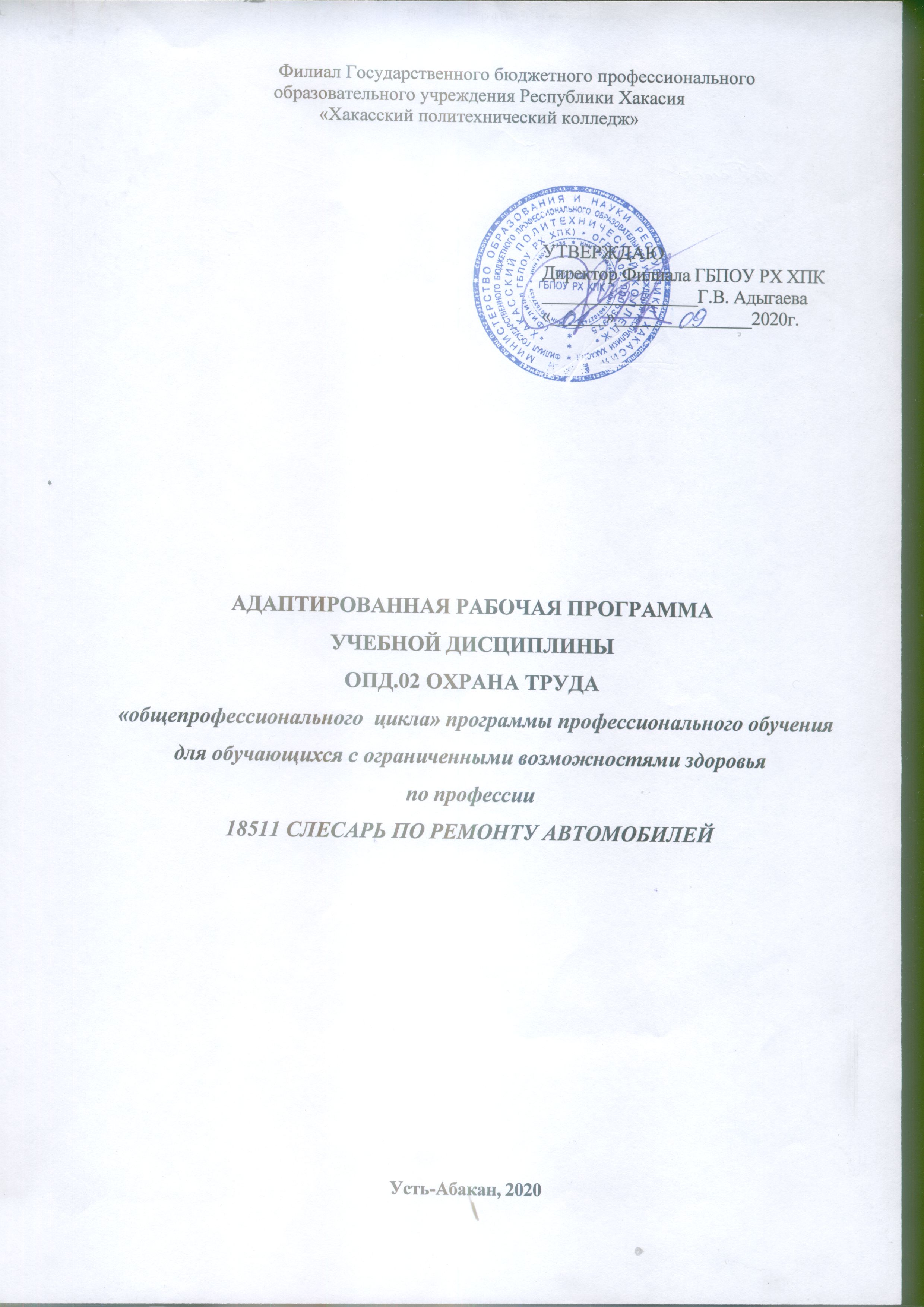 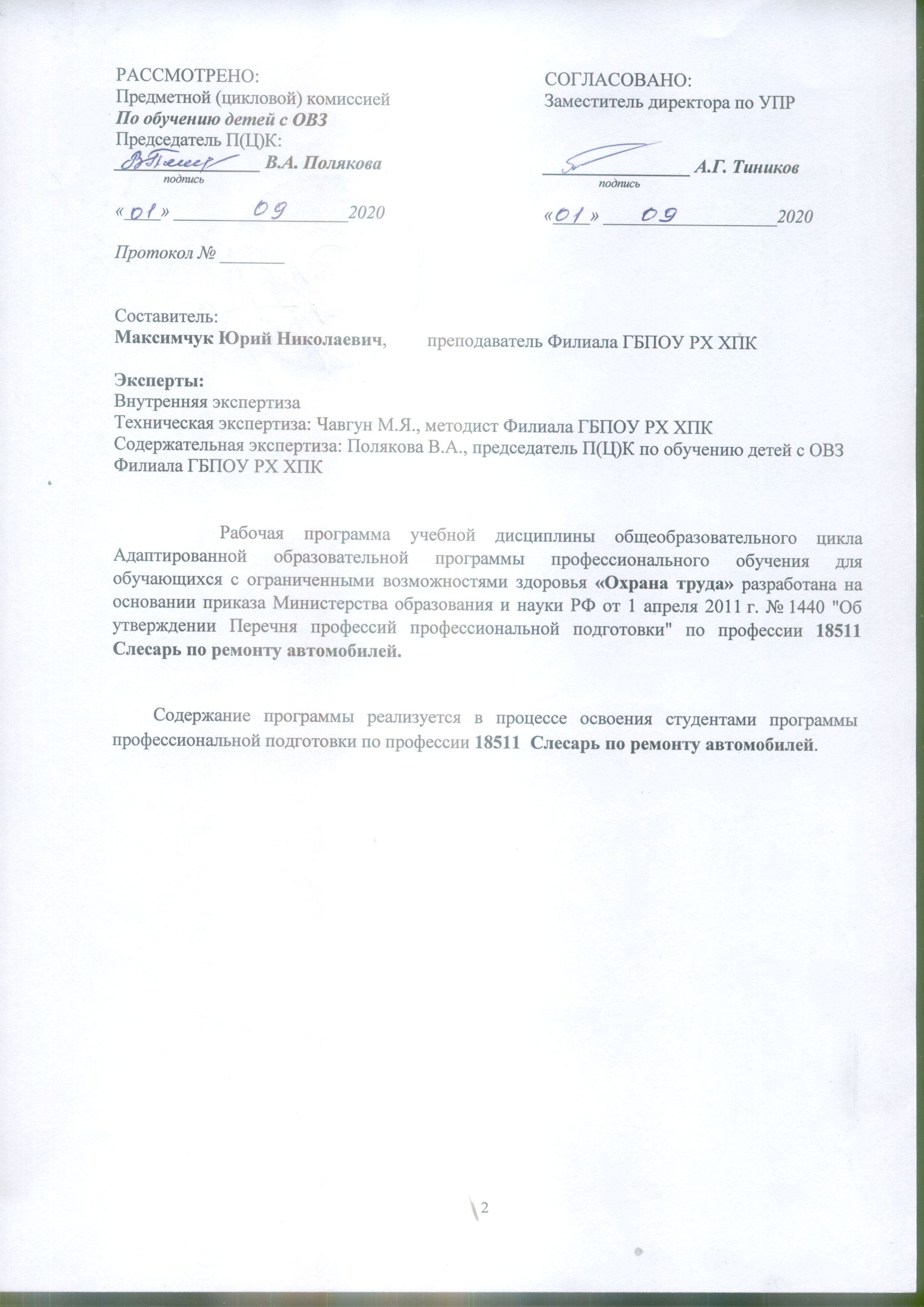 СОДЕРЖАНИЕ1. ПАСПОРТ ПРОГРАММЫ УЧЕБНОЙ ДИСЦИПЛИНЫ	42. СТРУКТУРА И СОДЕРЖАНИЕ УЧЕБНОЙ ДИСЦИПЛИНЫ	53. УСЛОВИЯ РЕАЛИЗАЦИИ ПРОГРАММЫ ДИСЦИПЛИНЫ	114. КОНТРОЛЬ И ОЦЕНКА РЕЗУЛЬТАТОВ ОСВОЕНИЯ ДИСЦИПЛИНЫ	135. ТЕМАТИЧЕСКИЙ (ПОУРОЧНЫЙ ПЛАН) ПЛАН	14ТЕХНОЛОГИИ ФОРМИРОВАНИЯ ОК	14ЛИСТ ИЗМЕНЕНИЙ И ДОПОЛНЕНИЙ, ВНЕСЕННЫХ В РАБОЧУЮ ПРОГРАММУ	161. ПАСПОРТ ПРОГРАММЫ УЧЕБНОЙ ДИСЦИПЛИНЫ «ОХРАНА ТРУДА»1.1.	Область применения программыРабочая программа учебной дисциплины (далее программа УД) - является частью основной профессиональной образовательной программы Филиала ГБПОУ РХ ХПК по профессии 18511 Слесарь по ремонту автомобилей, разработанной на основании приказа от 29 октября 2001 года № 3477 «Об утверждении перечня профессий профессиональной подготовки».Рабочая программа учебной дисциплины может быть использована в дополнительном профессиональном образовании (в программах повышения квалификации и переподготовки) и профессиональной подготовке работников в области транспорта.1.2.	Место дисциплины в структуре основной профессиональной образовательной программы: дисциплина входит в общепрофессиональный цикл.1.3.	Цели и задачи дисциплины - требования к результатам освоения дисциплины:Базовая часть  - В результате освоения дисциплины студент должен уметь:применять методы и средства защиты от опасностей технических систем и технологических процессов;обеспечивать безопасные условия труда в профессиональной деятельности;анализировать травмоопасные и вредные факторы в профессиональной деятельности;В результате освоения дисциплины студент должен знать:воздействие негативных факторов на человека;правовые, нормативные и организационные основы охраны труда в организации.Вариативная часть - не предусмотрено».Содержание дисциплины должно быть ориентировано на подготовку студентов к освоению профессиональных модулей ОПОП по профессии СПО 23.01.17 «Мастер по ремонту и обслуживанию автомобилей» и овладению профессиональными компетенциями (ПК): ПК 1.1. Диагностировать автомобиль, его агрегаты и системы.ПК 1.2. Выполнять работы по различным видам технического обслуживания.ПК 1.3. Разбирать, собирать узлы и агрегаты автомобиля и устранять неисправности.ПК 1.4. Оформлять отчетную документацию по техническому обслуживанию.В процессе освоения дисциплины у студентов должны формировать общие компетенции (ОК): ОК 1. Понимать сущность и социальную значимость будущей профессии, проявлять к ней устойчивый интерес.ОК 2. Организовывать собственную деятельность, исходя из цели и способов ее достижения, определенных руководителем.ОК 3. Анализировать рабочую ситуацию, осуществлять текущий и итоговый контроль, оценку и коррекцию собственной деятельности, нести ответственность за результаты своей работы.ОК 4. Осуществлять поиск информации, необходимой для эффективного выполнения профессиональных задач.ОК 5. Использовать информационно-коммуникационные технологии в профессиональной деятельности.ОК 6. Работать в команде, эффективно общаться с коллегами, руководством, клиентами.ОК 7. Исполнять воинскую обязанность, в том числе с применением полученных профессиональных знаний (для юношей).1.4. Количество часов на освоение программы учебной дисциплины:максимальной учебной нагрузки студента 44 часа, в том числе:обязательной аудиторной учебной нагрузки студента 44 часа;самостоятельной работы студента – не предусмотрено.2. СТРУКТУРА И СОДЕРЖАНИЕ УЧЕБНОЙ ДИСЦИПЛИНЫ2.1. Объем учебной дисциплины и виды учебной работы2.2 Тематический план и содержание учебной дисциплины Охрана трудаДля характеристики уровня освоения учебного материала используются следующие обозначения:– ознакомительный (узнавание ранее изученных объектов, свойств);– репродуктивный (выполнение деятельности по образцу, инструкции или под руководством)– продуктивный (планирование и самостоятельное выполнение деятельности, решение проблемных задач)3. УСЛОВИЯ РЕАЛИЗАЦИИ ПРОГРАММЫ ДИСЦИПЛИНЫ3.1.	Требования к минимальному материально-техническому обеспечениюРеализация программы дисциплины требует наличия учебного кабинета «ОБЖ и охрана труда»; лабораторий  - не предусмотреноОборудование учебного кабинета:КомпьютерМультимедиа (проектор, экран);посадочные места по количеству обучающихся;рабочее место преподавателя;информационные стенды, наглядные пособия, плакаты по охране труда.;Технические средства обучения:компьютер с лицензионным программным обеспечениеммультимедиа (проектор, экран);мультимедийные презентации3.2.	Информационное обеспечение обучения (перечень рекомендуемых учебных
изданий, Интернет-ресурсов, дополнительной литературы)Основные источникиДля преподавателей1.	В.С.Кланица. Охрана труда на автомобильном транспорте: учебное пособие для начального профессионального образования. – М.: Издательство «Академия», 2010. – 176 с.2.	Типовая инструкция по охране труда для слесарей по ремонту и техническому обслуживанию автомобиля ТОИ Р-200-02-95.Для студентов1.	В.С.Кланица. Охрана труда на автомобильном транспорте: учебное пособие для начального профессионального образования. – М.: Издательство «Академия», 2010. – 176 с.2.	Типовая инструкция по охране труда для слесарей по ремонту и техническому обслуживанию автомобиля ТОИ Р-200-02-95.Дополнительные источникиДля преподавателейЮ.Т.Чумаченко, Г.В.Чумаченко, А.В.Ефимова. Эксплуатация автомобилей и охрана труда на автотранспорте: Учебник для учащихся проф.лицеев, училищ, колледжей. Под ред. А.С. Трофименко. - Ростов н/Д : Феникс, 2012. - 384 с. Мультимедийные объекты:http://bibliotekar.ru/auto-uchebnik/63.htm Охрана труда на автомобильном транспортеHTTP://WWW.TEHBEZ.RU/DOCUM/DOCUMLIST_DOCUMFOLDERID_68.HTMLИнструкции по охране труда, нормативные документы.Для студентовЮ.Т.Чумаченко, Г.В.Чумаченко, А.В.Ефимова. Эксплуатация автомобилей и охрана труда на автотранспорте: Учебник для учащихся проф.лицеев, училищ, колледжей. Под ред. А.С. Трофименко. - Ростов н/Д : Феникс, 2012. - 384 с. Мультимедийные объекты:http://bibliotekar.ru/auto-uchebnik/63.htm Охрана труда на автомобильном транспортеHTTP://WWW.TEHBEZ.RU/DOCUM/DOCUMLIST_DOCUMFOLDERID_68.HTMLИнструкции по охране труда, нормативные документы.4. КОНТРОЛЬ И ОЦЕНКА РЕЗУЛЬТАТОВ ОСВОЕНИЯ ДИСЦИПЛИНЫ5. ТЕМАТИЧЕСКИЙ (ПОУРОЧНЫЙ ПЛАН) ПЛАНПриложение 1.ТЕХНОЛОГИИ ФОРМИРОВАНИЯ ОКВид учебной деятельностиОбъем часовМаксимальная учебная нагрузка (всего)44Обязательная аудиторная учебная нагрузка (всего)44в том числе:лабораторные занятияНе предусмотренопрактические занятия11контрольные работы5курсовая работа (проект)Не предусмотреносамостоятельная работа студента (всего)Не предусмотренов том числе:Самостоятельная работа на курсовой работой (проектом)Не предусмотреноПоиск и изучение информацииНе предусмотреноПодготовка докладов и рефератовИтоговая аттестация в форме (указать)                                   Дифференцированный зачетИтоговая аттестация в форме (указать)                                   Дифференцированный зачетНаименование разделов и темСодержание учебного материала, лабораторные  работы и практические занятия, самостоятельная работа обучающихся, курсовая работа (проект) (если предусмотрены)Содержание учебного материала, лабораторные  работы и практические занятия, самостоятельная работа обучающихся, курсовая работа (проект) (если предусмотрены)Объем часовУровень освоения122341 семестр1 семестр1 семестр1 семестр1 семестрРаздел 1. Охрана труда на предприятиях.10Тема 1.1. Правовые, нормативные и организационные основы охраны трудаСодержание учебного материалаСодержание учебного материала2Тема 1.1. Правовые, нормативные и организационные основы охраны труда1Система нормативно правовых актов по охране труда. Организация работы по охране труда на предприятиях, контроль и ответственность за их исполнением. Режимы труда и отдыха, медико-профилактические мероприятия22Тема 1.1. Правовые, нормативные и организационные основы охраны трудаЛабораторные работыЛабораторные работыНе предусмотреноТема 1.1. Правовые, нормативные и организационные основы охраны трудаПрактические занятияПрактическая работа №1. Изучение  содержания ТК РФ ст. 210-215, ст. 216-218.Практические занятияПрактическая работа №1. Изучение  содержания ТК РФ ст. 210-215, ст. 216-218.2Тема 1.1. Правовые, нормативные и организационные основы охраны трудаКонтрольные работыКонтрольные работыНе предусмотреноТема 1.1. Правовые, нормативные и организационные основы охраны трудаСамостоятельная работа обучающихсяСамостоятельная работа обучающихсяНе предусмотреноТема 1.2. Расследование и учет несчастных случаев на производстве.Содержание учебного материалаСодержание учебного материала2Тема 1.2. Расследование и учет несчастных случаев на производстве.1Несчастные случаи на предприятиях, учет, расследование и анализ.22Тема 1.2. Расследование и учет несчастных случаев на производстве.Лабораторные работыЛабораторные работыНе предусмотреноТема 1.2. Расследование и учет несчастных случаев на производстве.Практические занятияПрактическая работа №2 Заполнение документов для отчетности по несчастному случаю (Акт формы №-1)Практические занятияПрактическая работа №2 Заполнение документов для отчетности по несчастному случаю (Акт формы №-1)2Тема 1.2. Расследование и учет несчастных случаев на производстве.Контрольные работыКонтрольная работа по Разделу 1.Контрольные работыКонтрольная работа по Разделу 1.2Тема 1.2. Расследование и учет несчастных случаев на производстве.Самостоятельная работа обучающихсяСамостоятельная работа обучающихсяНе предусмотреноРаздел 2. Опасные и вредные производственные факторы10Тема 2.1. Воздействие негативных факторов на человекаСодержание учебного материалаСодержание учебного материала2Тема 2.1. Воздействие негативных факторов на человека1Воздействие негативных факторов на человека. Классификация негативных факторов. Предельно допустимая концентрация вредных веществ в воздухе производственных помещений. 22Тема 2.1. Воздействие негативных факторов на человека1Воздействие негативных факторов на человека. Классификация негативных факторов. Предельно допустимая концентрация вредных веществ в воздухе производственных помещений. 2Тема 2.1. Воздействие негативных факторов на человекаЛабораторные работыЛабораторные работыНе предусмотреноТема 2.1. Воздействие негативных факторов на человекаПрактические занятияПрактические занятияНе предусмотреноТема 2.1. Воздействие негативных факторов на человекаКонтрольные работыКонтрольные работыНе предусмотреноТема 2.1. Воздействие негативных факторов на человекаСамостоятельная работа обучающихсяСамостоятельная работа обучающихсяНе предусмотреноТема 2.2. Методы и средства защиты от опасностейСодержание учебного материалаСодержание учебного материала22Тема 2.2. Методы и средства защиты от опасностей1Методы и средства защиты от опасностей. Механизация производственных процессов и дистанционное управление. Защита от источников тепловых излучений. 22Тема 2.2. Методы и средства защиты от опасностей2Средства личной гигиены, устройство эффективной вентиляции и отопления. Средства индивидуальной защиты. Порядок обеспечения работников АТП. Экобиозащитная техника.22Тема 2.2. Методы и средства защиты от опасностейЛабораторные работыЛабораторные работыНе предусмотреноТема 2.2. Методы и средства защиты от опасностейПрактические занятияПрактические занятияНе предусмотреноТема 2.2. Методы и средства защиты от опасностейКонтрольные работыКонтрольная работа по Разделу 2.Контрольные работыКонтрольная работа по Разделу 2.2Тема 2.2. Методы и средства защиты от опасностейОбобщающий урок по разделу 1 и разделу  2Обобщающий урок по разделу 1 и разделу  22Тема 2.2. Методы и средства защиты от опасностейСамостоятельная работа обучающихсяСамостоятельная работа обучающихсяНе предусмотрено2 семестр2 семестр2 семестр2 семестрРаздел 3. Обеспечение безопасных условий труда22Тема 3.1. Безопасные условия трудаСодержание учебного материалаСодержание учебного материала62Тема 3.1. Безопасные условия труда1Требования к производственным территориям. Требования к вентиляции, отоплению и освещению производственных помещений автотранспортных предприятий. 62Тема 3.1. Безопасные условия труда2Производственный травматизм и профессиональные заболевания. Предупреждение производственного травматизма и профзаболеваний. Основные причины производственного травматизма и профзаболеваний.62Тема 3.1. Безопасные условия труда3Понятие о режиме труда и отдыха. Физиологическое обоснование. Условия труда, рациональные режимы труда.62Тема 3.1. Безопасные условия трудаЛабораторные работыЛабораторные работыНе предусмотреноТема 3.1. Безопасные условия трудаПрактические занятияПрактические занятияНе предусмотреноТема 3.1. Безопасные условия трудаКонтрольные работыКонтрольные работыНе предусмотреноТема 3.1. Безопасные условия трудаСамостоятельная работа обучающихсяСамостоятельная работа обучающихсяНе предусмотреноТема 3.2. Требования техники безопасности при техническом обслуживании и ремонте автомобилейСодержание учебного материалаСодержание учебного материала82Тема 3.2. Требования техники безопасности при техническом обслуживании и ремонте автомобилей1Инструкция по охране труда на автомобильном транспорте. "Типовые инструкции по охране труда на автомобильном транспорте" (утв. Приказом департамента автомобильного транспорта минтранса рф от 27.02.96 n 16)82Тема 3.2. Требования техники безопасности при техническом обслуживании и ремонте автомобилей2Требования безопасности при диагностировании автомобиля. Требования безопасности перед началом работ. Требования безопасности во время работы. Требования безопасности в аварийных ситуациях.82Тема 3.2. Требования техники безопасности при техническом обслуживании и ремонте автомобилей3Требования безопасности труда при техническом обслуживании автомобилей. Безопасность труда при уборке и мойке автомобилей, агрегатов и деталей. Требования безопасности при обслуживании газобаллонных автомобилей. Применение спецодежды и средств индивидуальной защиты при работе с эксплуатационными материалами.82Тема 3.2. Требования техники безопасности при техническом обслуживании и ремонте автомобилей4Требования безопасности труда при ремонте автомобилей. Требования безопасности при ремонте газобаллонных автомобилей. Меры безопасности при использовании антифриза, смазочных материалов. Применение и хранение ветоши. 82Тема 3.2. Требования техники безопасности при техническом обслуживании и ремонте автомобилейЛабораторные работыЛабораторные работыНе предусмотреноТема 3.2. Требования техники безопасности при техническом обслуживании и ремонте автомобилейПрактические занятияПрактическая  работа №3 Организация  охраны труда при ремонте и обслуживании транспортных средствПрактические занятияПрактическая  работа №3 Организация  охраны труда при ремонте и обслуживании транспортных средств2Тема 3.2. Требования техники безопасности при техническом обслуживании и ремонте автомобилейКонтрольные работыКонтрольные работыНе предусмотреноТема 3.2. Требования техники безопасности при техническом обслуживании и ремонте автомобилейСамостоятельная работа обучающихсяСамостоятельная работа обучающихсяНе предусмотреноТема 3.3. Воздействие негативных факторов на человекаСодержание учебного материалаСодержание учебного материала4Тема 3.3. Воздействие негативных факторов на человека1Электробезопасность. Действие электрического тока на организм человека. Способы и технические средства защиты от поражения электрическим током. Безопасность труда при использовании ручного электрического инструмента, переносных светильников и другого электрооборудования.Правила пожарной безопасности на территории автотранспортных предприятий. 42Тема 3.3. Воздействие негативных факторов на человека2Пожарная безопасность на производстве, эвакуация людей. Причины возникновения пожаров на автотранспортных предприятиях. Пожарная профилактика и организация противопожарной защиты. Средства сигнализации и связи. Эвакуация людей и техники при пожаре. Оказание первой помощи пострадавшим.4Тема 3.3. Воздействие негативных факторов на человекаЛабораторные работыЛабораторные работыНе предусмотреноТема 3.3. Воздействие негативных факторов на человекаПрактическая работа№ 4 Противопожарная безопасность при ремонте автомобилей. Технические средства тушения пожаров. Применение средств пожаротушенияПрактическая работа№ 4 Противопожарная безопасность при ремонте автомобилей. Технические средства тушения пожаров. Применение средств пожаротушения2Тема 3.3. Воздействие негативных факторов на человекаКонтрольные работыКонтрольные работыНе предусмотреноТема 3.3. Воздействие негативных факторов на человекаСамостоятельная работа обучающихсяСамостоятельная работа обучающихсяНе предусмотреноРаздел 4. Охрана окружающей среды от вредных воздействий автотранспорта2Тема 4.1. Законодательство об охране окружающей средыСодержание учебного материалаСодержание учебного материала1Тема 4.1. Законодательство об охране окружающей среды1Законодательство об охране окружающей среды. Воздействие на окружающую среду автомобильного транспорта. Организационно-правовые мероприятия по вопросам экологии автотранспортных предприятий. Основные мероприятия по снижению вредных последствий на окружающую среду при технической эксплуатации автотранспортных средств. Снижение токсичности и уровня дымности отработавших газов автомобильных двигателей, их нормы. Очистка сточных вод в автотранспортных предприятиях. Снижение внешнего шума.12Тема 4.1. Законодательство об охране окружающей средыЛабораторные работыЛабораторные работыНе предусмотреноТема 4.1. Законодательство об охране окружающей средыПрактические занятияПрактические занятияНе предусмотреноТема 4.1. Законодательство об охране окружающей средыКонтрольные работыДифференцированный зачетКонтрольные работыДифференцированный зачет1Тема 4.1. Законодательство об охране окружающей средыСамостоятельная работа обучающихсяСамостоятельная работа обучающихсяНе предусмотреноПримерная тематика курсовой работы (проекта) (если предусмотрены)Примерная тематика курсовой работы (проекта) (если предусмотрены)Примерная тематика курсовой работы (проекта) (если предусмотрены)Не предусмотреноСамостоятельная работа обучающихся над курсовой работой (проектом) (если предусмотрены)Самостоятельная работа обучающихся над курсовой работой (проектом) (если предусмотрены)Самостоятельная работа обучающихся над курсовой работой (проектом) (если предусмотрены)Не предусмотреноВсего:Всего:Всего:44Результаты обучения (освоенные умения, усвоенные знания)Формы и методы контроля и оценки результатов обученияРаздел 1.Уметь:- применять знания правовых норм на практикеЗнать:правовые, нормативные и организационные основы охраны труда на предприятиивиды ответственности за нарушение охраны труда.Текущий контроль:-выполнение индивидуальных домашних заданий;-тестированиеРаздел 2.Уметь:- анализировать травмоопасные и вредные факторы в профессиональной деятельности.Знать:- воздействие негативных факторов на человека;- виды производственных травм и профессиональных заболевания;порядок расследования несчастных случаев на производствеТекущий контроль:-выполнение индивидуальных домашних заданий;-тестированиеРаздел 3.Уметь:- применять методы и средства защиты от опасностей технических систем и технологических процессов;- обеспечивать безопасные условия труда в профессиональной деятельности Знать:технические требования к системам автотранспортных средств;требования к оборудованию, инструментам и приспособлениям;требования безопасности при работе с эксплуатационными материалами.меры безопасности при использовании баллонов, наполненных сжиженным или сжатым газом.способы и технические средства защиты от поражения электрическим током;правила пожарной безопасности;виды инструктажей по технике безопасностиТекущий контроль:-выполнение индивидуальных домашних заданий;-тестированиеРаздел 4.Уметь:- применять методы и средства защиты от опасностей технических систем и технологических процессов;- обеспечивать безопасные условия труда в профессиональной деятельности.Знать:основные мероприятия по вопросам экологии автотранспортных предприятиях;-  виды ответственности за загрязнение окружающей среды.Текущий контроль:-выполнение индивидуальных домашних заданий;-тестирование№ урокаНазвание разделов и темМакс.учебн.нагрузка студ. (час) ,Самостоятельная учебная работа студентов, час.Кол-во обязательной аудиторной учебной нагрузки  при очной форме обучения, часыКол-во обязательной аудиторной учебной нагрузки  при очной форме обучения, часы№ урокаНазвание разделов и темМакс.учебн.нагрузка студ. (час) ,Самостоятельная учебная работа студентов, час.Всегов т.ч. лаборатор-ные и практичес-кие занятия123456Раздел 1. Правовые, нормативные и организационные основы охраны труда101061Система нормативно правовых актов по охране труда.222Практическая работа №1. Изучение  содержания ТК РФ ст. 210-215, ст. 216-218.2223Несчастные случаи на предприятиях224Практическая работа №2 Заполнение документов для отчетности по несчастному случаю (Акт формы №-1)2225Контрольная работа по Разделу 1.222Раздел 2. Опасные и вредные производственные факторы101026Воздействие негативных факторов на человека.227Методы и средства защиты от опасностей.228Средства личной гигиены, устройство эффективной вентиляции и отопления.229Контрольная работа по Разделу 2.2210Обобщающий урок по разделу 1 и разделу 2222Раздел 3. Обеспечение безопасных условий труда2222411Требования к производственным территориям.2212Производственный травматизм и профессиональные заболевания.2213Понятие о режиме труда и отдыха.2214Инструкция по охране труда на автомобильном транспорте.2215Требования безопасности при диагностировании автомобиля.2216Требования безопасности труда при техническом обслуживании автомобилей.2217Требования безопасности труда при ремонте автомобилей.2218Практическая  работа №3 Организация  охраны труда при ремонте и обслуживании транспортных средств22219Электробезопасность.2220Пожарная безопасность на производстве, эвакуация людей.2221Практическая  работа №4 Противопожарная безопасность при ремонте автомобилей222Раздел 4. Охрана окружающей среды от вредных воздействий автотранспорта22122Законодательство об охране окружающей среды.1123Дифференцированный зачет111ИТОГО:444413Название ОКТехнологии формирования ОК (на учебных занятиях)ОК 1. Понимать сущность и социальную значимость будущей профессии, проявлять к ней устойчивый интерес.Технология коммуникативного обучения.Технология использования компьютерных программ.Технология тестирования.ОК 2. Организовывать собственную деятельность, исходя из цели и способов ее достижения, определенных руководителем.Технология индивидуализации обучения.ОК 3. Анализировать рабочую ситуацию, осуществлять текущий и итоговый контроль, оценку и коррекцию собственной деятельности, нести ответственность за результаты своей работы.Технология индивидуализации обучения.ОК 4. Осуществлять поиск информации, необходимой для эффективного выполнения профессиональных задач.Интернет - технологии.Проектная технология.ОК 5. Использовать информационно-коммуникационные технологии в профессиональной деятельности.Информационно – коммуникационные технологии (ИКТ).ОК 6. Работать в команде, эффективно общаться с коллегами, руководством, клиентами.Групповые технологии.Технология обучения в сотрудничестве.ОК 7. Исполнять воинскую обязанность*(2), в том числе с применением полученных профессиональных знаний (для юношей).Технология индивидуализации обучения.Технология разноуровневого обучения.ЛИСТ ИЗМЕНЕНИЙ И ДОПОЛНЕНИЙ, ВНЕСЕННЫХ В РАБОЧУЮ ПРОГРАММУЛИСТ ИЗМЕНЕНИЙ И ДОПОЛНЕНИЙ, ВНЕСЕННЫХ В РАБОЧУЮ ПРОГРАММУ№ изменения, дата внесения изменения; № страницы с изменением;№ изменения, дата внесения изменения; № страницы с изменением;БЫЛОСТАЛООснование:Подпись лица внесшего измененияОснование:Подпись лица внесшего изменения